INFORMASI JABATANNama Jabatan	:	ANALIS PERENCANAAN, EVALUASI, DAN PELAPORAN / JABATAN PELAKSANA PENGADILAN TINGGI AGAMA KENDARIKode Jabatan	:	W21-A/005Unit OrganisasiJPT Utama	:	-JPT Madya	: -JPT Pratama	:	Sekretaris Pengadilan Tinggi Agama Sulawesi TenggaraAdministrator	:	Kepala Bagian Perencanaan dan KepegawaianPengawas	:	Kepala Sub Bagian Rencana, Program, dan AnggaranIkhtisar Jabatan	:	Melakukan kegiatan analisis dan penelaahan dalam rangka penyusunan rekomendasi kebijakan di bidang perencanaan, evaluasi dan Pelaporan.  Kualifikasi Jabatan	:	 Pendidikan : S-1 (Strata-Satu)/ D-4 (Diploma-Empat) bidang Ekonomi / Sosial / Administrasi Negara / Pemerintahan / Kebijakan Publikb. Kursus/Diklat	1) Penjenjangan : - 	2) Teknis :  - c. Pengalaman Kerja : - TugasPokok	:	Hasil Kerja	:	Bahan Kerja	:	Perangkat/Alat Kerja	:	Tanggung Jawab	:	Keberhasilan dan kebenaran pelaksanaan tugas pokok dan fungsiTerwujudnya dukungan pelayanan prima di bidang perencanaan, evaluasi, dan pelaporan .Kelancaran dalam pelaksanaan kegiatan. Keberlangsungan program kerja kegiatan.Kebenaran laporan kepada atasan.Wewenang	:	Menyusun strategi pencapaian sasaran tupoksi.Mengatur  pelaksanaan dan penyelesaian tupoksi Analis perencanaan, evaluasi dan Pelaporan.Memastikan terwujudnya komunikasi dan konsultasi kepada atasanKorelasi Jabatan	:	KondisiLingkunganKerja	:	Resiko Bahaya	:	Syarat Jabatan :a. Pengetahuan Kerja :	Pengembangan dan perkembangan Teknologi Informasi untuk pengelolaan data-data tentang perencanaan dan akuntabilitas dan pemanfaatannya.b. Keterampilan Kerja :	1) Melakukan Koordinasi dengan lembaga / unit kerja yang terkait		2) Melakukan Negosiasi dan Mediasi;		3) Membuat Kajian / Penelitian Bidang Perencanaan;		c. Bakat Kerja :	1) G (Intelegensi) 	2) V (Verbal) 	3) Q (Ketelitian) d. Temperamen Kerja :	1) R (Repetitive, Continously) 	2) STS (Set of Limits) e. Minat Kerja :	1) Konvensional	2) Kewirausahaan	3) Investigatiff. Upaya Fisik :	1) Duduk 	2) Bekerja dengan Jari	3) Berbicara	4) Melihatg. Kondisi Fisik :	1) Jenis Kelamin :Laki-laki / Perempuan 	2) Umur : - 	3) Tinggi badan : Normal 	4) Berat badan : Normal 	5) Postur badan : Normal 	6) Penampilan : Rapih. Fungsi Pekerjaan :	1) D1 (Mengkoordinasi Data)	2) D2 (Menganalisis Data)	3) D3 (Menyusun Data) 	4) D4 (Menghitung Data) 	5) D5 (Menyalin Data)	6) D6 (Membandingkan Data	7) O7 (Melayani Orang) 	8) O8 (Menerima Instruksi)Prestasi Kerja yang Diharapkan :Sangat BaikKelas Jabatan		  : 7b (SK KMA No. 210 Tahun 2020)				Kendari, 11 Maret 2022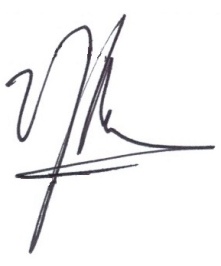 				Sekretaris,				Drs. H. Zakir				NIP. 19621231.199703.1.001NOURAIAN TUGASHASIL KERJAJUMLAH  HASILWAKTU  PENYELESAIAN(JAM)WAKTU EFEKTIFKEBUTUHAN PEGAWAI1Membuat statistik data anggaranDokumen22012500.03202Membuat statistik data keuangan Dokumen42012500.06403Membuat statistik data kepegawaian Dokumen41012500.03204Membuat statistik data BMNDokumen42012500.06405Mendokumentasikan setiap kegiatan kedinasan Dokumen42012500.06406Membuat berita kegiatan kedinasanDokumen41212500.03847Melakukan update data atau informasi pada websiteLaporan41012500.03208Menginventarisir kebutuhan PerencanaanDokumen41012500.03209Melaksanakan rapat koordinasi penyusunan anggaran Kegiatan42512500.080010Membuat TOR (Term Of Reference)Dokumen41212500.038411Membuat RAB (Rencana Anggaran Belanja)Dokumen41212500.038412Menyiapkan daftar harga (pricelist)Dokumen45012500.160013Membuat Surat Pernyataan Tanggung Jawab MutlakDokumen45012500.160014Menginput/menyusun dokumen perencanaan pada aplikasi RKA-KLDokumen45012500.160015Melaksanakan pembahasan RKA-KL dengan Pengadilan Tingkat BandingKegiatan25012500.080016Membuat Surat Pernyataan Tanggung Jawab MutlakDokumen122012500.192017Mengumpulkan data dan menyusun / mereviu Indikator Kinerja Utama (IKU)Dokumen24012500.064018Mengumpulkan data dan menyusun / mereviu Rencana Strategis (Renstra)Dokumen24012500.064019Menyusun Rencana Kerja TahunanDokumen24012500.064020Menyusun Penetapan KinerjaDokumen22012500.032021Pengumpulan dan mengolah data setiap bulanDokumen22012500.032022Melaksanakan monitoring dan evaluasi penetapan kinerja setiap triwulanLaporan22012500.032023Menyusun LKjIP (Laporan Kinerja Instansi Pemerintah)Laporan21012500.016024Menginput data e-monevLaporan32012500.048025Mengumpulkan data dan menyusun laporan tahunanLaporan21212500.0192JUMLAHJUMLAHJUMLAHJUMLAHJUMLAH312501.6384JUMLAH PEGAWAIJUMLAH PEGAWAIJUMLAH PEGAWAIJUMLAH PEGAWAIJUMLAH PEGAWAIJUMLAH PEGAWAI2 OrangNoHasil KerjaSatuanTersajinya statistik data anggaran, keuangan, kepegawaian, dan BMNDokumenTersajinya dokumentasi setiap kegiatan kedinasan, berita kegiatan kedinasan, dan update data atau informasi pada websiteLaporan, DokumenTersajinya inventarisir kebutuhan, TOR (Term Of Reference), RAB (Rencana Anggaran Belanja), daftar harga (pricelist), Surat Pernyataan Tanggung Jawab Mutlak, dan dokumen perencanaan pada aplikasi RKA-KLDokumenTerlaksananya rapat koordinasi penyusunan anggaran dan pembahasan RKA-KL dengan Pengadilan Tingkat BandingKegiatan, DokumenTerkumpulnya data dan tersusunnya Indikator Kinerja Utama (IKU), Rencana Strategis (Renstra), Rencana Kerja Tahunan, Penetapan Kinerja, san LKjIP (Laporan Kinerja Instansi Pemerintah) DokumenTerinputnya data e-monev LaporanTerlaksananya monitoring dan evaluasi penetapan kinerja setiap triwulanLaporanNoBahan KerjaPenggunaan Dalam Tugas1.Juklak dan pedoman                                Pelaksanaan tupoksi2.Penetapan Kinerja tahunanPedoman pelaksanaan kegiatan3.Jadwal dan rencana kegiatanPemantauan pelaksanaan kegiatan4.Rencana dan realisasi kegiatanMenganalisis capaian pelaksanaan tugas/kegiatan 5.Perintah pimpinanPelaksanaan tugas lain-lainNoPerangkat KerjaDigunakan Untuk Tugas1.PCPelaksanaan penyelesaian tugas dan fungsi2.ATKMendukung penyelesaian tugas dan fungsi3.Jaringan internetKoneksi Sistem/AplikasiNoJabatanUnit Kerja/InstansiDalam HalSekretarisPengadilan Tinggi Agama Sulawesi TenggaraMenerima instruksi, konsultasi, melaporkanKepala Bagian Perencanaan dan KepegawaianPengadilan Tinggi Agama Sulawesi TenggaraMenerima instruksi, konsultasi, melaporkanKasubbag. Rencana, Program, dan AnggaranPengadilan Tinggi Agama Sulawesi TenggaraMenerima Instruksi, Konsultasi, Koordinasi, KerjasamaPelaksana / Fungsional TertentuPengadilan Tinggi Agama Sulawesi TenggaraKoordinasi dan KerjasamaSekretaris, Kasubbag PTIP, dan PelaksanaPengadilan Agama Sewilayah Sulawesi TenggaraKoordinasi dan KerjasamaNoAspekKeteranganTempatkerjaDalam ruanganSuhuDinginUdaraSejukKeadaanruanganCukupLetakDatarPeneranganTerangSuaraTenangKeadaan tempat kerjaBersih dan Tertata RapiGetaranTidak Ada GetaranNoBahayaFisik/MentalPenyebab1.Mata rentan beresikoBanyak melihat layar komputer 2.Tubuh rentan terserang penyakitBanyak pekerjaan melewati waktu jam kerja3.Tekanan PsikisTanggung jawab pekerjaan yang melibatkan kepentingan pimpinan internal Lembaga 